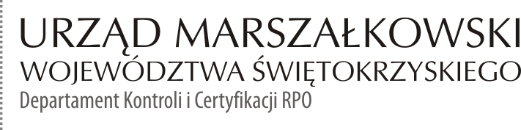 KC-I.432.405.1.2022                                                                                   Kielce, dn. 30.08.2022 r.Park Dziedzictwa Gór Świętokrzyskich „Łysa Góra”ul. Rynek 1526-006 Nowa SłupiaInformacja Pokontrolna Nr KC-I.432.405.1.2022/MC-2z kontroli w trakcie realizacji projektu nr RPSW.04.04.00-26-0002/17 pn. „Ochrona i promocja wielowiekowej spuścizny kulturowej Gór Świętokrzyskich poprzez rozbudowę Parku Dziedzictwa Gór Świętokrzyskich na terenie Gminy Nowa Słupia”, realizowanego w ramach Działania 4.4 „Zachowanie dziedzictwa kulturowego i naturalnego”, IV Osi priorytetowej „Dziedzictwo naturalne i kulturowe” Regionalnego Programu Operacyjnego Województwa Świętokrzyskiego na lata 2014 - 2020, polegającej na weryfikacji dokumentów w zakresie prawidłowości przeprowadzenia właściwych procedur dotyczących udzielania zamówień publicznych, przeprowadzonej na dokumentach w siedzibie Instytucji Zarządzającej Regionalnym Programem Operacyjnym Województwa Świętokrzyskiego na lata 2014 – 2020 w dniach od 01.08.2022r. do 05.08.2022 r. I. INFORMACJE OGÓLNE:1. Nazwa i adres badanego Beneficjenta:Park Dziedzictwa Gór Świętokrzyskich „Łysa Góra”ul. Rynek 1526-006 Nowa Słupia2. Status prawny Beneficjenta:Samorządowa osoba prawna w rozumieniu art. 9 pkt 14 ustawy z dnia 27 sierpnia 2009 r. 
o finansach publicznych (Dz. U. z 2013 r. poz. 885, z późn. zm.).II. PODSTAWA PRAWNA KONTROLI:	Niniejszą kontrolę przeprowadzono na podstawie art. 23 ust. 1 w związku z art. 22 ust. 4 ustawy                      z dnia 11 lipca 2014 r. o zasadach realizacji programów w zakresie polityki spójności finansowanych w perspektywie finansowej 2014-2020 (Dz.U. z 2020 r., poz. 818 j.t. z późn. zm.). III. OBSZAR I CEL KONTROLI:1. Cel kontroli stanowi weryfikacja dokumentów w zakresie prawidłowości przeprowadzenia przez Beneficjenta właściwych procedur dotyczących udzielania zamówień publicznych w ramach realizacji projektu nr RPSW.04.04.00-26-0002/17.2. Weryfikacja obejmuje dokumenty dotyczące udzielania zamówień publicznych związanych                         z wydatkami przedstawionymi przez Beneficjenta we wniosku o płatność nr RPSW.04.04.00-26-0002/17-019.3. Kontrola przeprowadzona została przez Zespół Kontrolny złożony z pracowników Departamentu Kontroli i Certyfikacji RPO Urzędu Marszałkowskiego Województwa Świętokrzyskiego z siedzibą w Kielcach, w składzie:- Pani Monika Cebulska – Główny specjalista (kierownik Zespołu Kontrolnego),- Pan Marek Bartkiewicz – Główny specjalista (członek Zespołu Kontrolnego).IV. USTALENIA SZCZEGÓŁOWE:W wyniku dokonanej weryfikacji dokumentów dotyczących zamówień publicznych udzielonych w ramach projektu nr RPSW.04.04.00-26-0002/17, przesłanych do Instytucji Zarządzającej Regionalnym Programem Operacyjnym Województwa Świętokrzyskiego na lata 2014 – 2020 przez Beneficjenta za pośrednictwem Centralnego systemu teleinformatycznego SL2014, Zespół Kontrolny ustalił, co następuje:Stwierdzono, że Beneficjent przeprowadził zgodnie z ustawą z dnia 29 stycznia 2004 r. – Prawo zamówień publicznych, cyt. dalej jako Pzp, w trybie przetargu nieograniczonego dwa postępowania o udzielenie zamówienia publicznego na:Pełnienie funkcji inspektora nadzoru w związku z realizacją zadania inwestycyjnego polegającego na rozbudowie i przebudowie budynku Amfiteatru wraz ze zmianą sposobu użytkowania na Park Dziedzictwa Gór Świętokrzyskich - związanego z rozszerzeniem działalności kulturalnej i turystycznej. Postępowanie zostało wszczęte w dniu 17.06.2019 r. poprzez opublikowanie ogłoszenia w Biuletynie Zamówień Publicznych pod numerem 561974-N-2019. 
W wyniku przeprowadzonego postępowania w dniu 17.09.2019 r. zawarto umowę 
nr U/2/2019/R z Wykonawcą – SPDV Sp. z o.o. ul. Kuźnicy Kołłątajowskiej 16/10, 31-234 Kraków na kwotę 334 560,00 zł brutto. Termin zakończenia realizacji przedmiotu umowy ustalono do dnia zakończenia inwestycji. Rozbudowę i przebudowę budynku Amfiteatru wraz ze zmianą sposobu użytkowania na Park Dziedzictwa Gór Świętokrzyskich. Postępowanie zostało wszczęte w dniu 05.03.2020 r. poprzez opublikowanie ogłoszenia w Biuletynie Zamówień Publicznych pod numerem 520679-N-2020. W wyniku przeprowadzonego postępowania w dniu 28.07.2020 r. zawarto umowę nr U/2/2020/R z Wykonawcą – Jan Szymański Przedsiębiorstwo Produkcyjno-Usługowo-Handlowe „AGRO-BUD”, ul. 6-go Września 91a, 27-200 Starachowice, na kwotę wynagrodzenia ryczałtowego w wysokości 19 300 000,00 zł brutto. Powyższe dwa postępowania były przedmiotem kontroli realizacji projektu przeprowadzonej na dokumentach w siedzibie Instytucji Zarządzającej w dniach od 04.10.2021r. do 08.10.2021 r. oraz na dokumentacji zamieszczonej w Centralnym systemie teleinformatycznym do dnia 11.02.2022 r., 
a szczegółowo zostały opisane w Informacji Pokontrolnej Nr KC-I.432.773.1.2021/IO-1 z dnia 16.02.2022r. (IZ RPOWŚ zaleciła pomniejszenie o 25% kosztów kwalifikowalnych dla zamówienia dotyczącego postępowania na pełnienie funkcji inspektora nadzoru w każdym kolejnym wniosku 
o płatność).Przedmiotem niniejszej kontroli są dwa Aneksy do umowy nr U/2/2020/R (Rozbudowa 
i przebudowa budynku Amfiteatru wraz ze zmianą sposobu użytkowania na Park Dziedzictwa Gór Świętokrzyskich), które zawarł Beneficjent z Wykonawcą – Jan Szymański Przedsiębiorstwo Produkcyjno-Usługowo-Handlowe „AGRO-BUD”, ul. 6-go Września 91a, 27-200 Starachowice, 
tj.: Aneks nr 1 z dnia 17 lutego 2022 r. dotyczący możliwości częściowego rozliczenia wynagrodzenia wskazanego w § 15 ust. 2 pkt 3 Umowy. Aneks sporządzono na podstawie § 22 ust. 2 Umowy oraz na podstawie przepisów art. 15r ustawy z dnia 2 marca 2020 r. 
o szczególnych rozwiązaniach związanych z zapobieganiem, przeciwdziałaniem 
i zwalczaniem COVID-19, innych chorób zakaźnych oraz wywołanych nimi sytuacji kryzysowych (Dz. U.  2021 r. poz. 2059 z póżn. zm.).Aneks nr 2 z dnia 31 maja  2022 r. przedłużający termin do zakończenia całości robót budowlanych do dnia 15.11.2022 r. Aneks sporządzono na podstawie § 22 ust. 4 pkt 5) lit c) i e) Umowy nr U/2/2020/R w związku z art. 144 ust. 1 pkt 1) Pzp, na podstawie przepisów art. 15r ustawy z dnia 2 marca 2020 r. o szczególnych rozwiązaniach związanych 
z zapobieganiem, przeciwdziałaniem i zwalczaniem COVID-19, innych chorób zakaźnych oraz wywołanych nimi sytuacji kryzysowych (Dz. U. 2021 r. poz. 2059 z póżn. zm.) 
oraz na podstawie art. 144 ust. 1 pkt 3 ustawy Pzp.Inwestycja na dzień sporządzenia niniejszej informacji pokontrolnej jest w trakcie realizacji.W wyniku weryfikacji przedmiotowych Aneksów do Umowy nr U/2/2020/R z dnia 28.07.2020 r. 
nie stwierdzono nieprawidłowości. Lista sprawdzająca oraz skany dokumentów dotyczące w/w zamówienia stanowią dowód 
nr 1 do niniejszej Informacji Pokontrolnej.V. REKOMENDACJE I ZALECENIA POKONTROLNE:Instytucja Zarządzająca RPOWŚ na lata 2014 – 2020 odstąpiła od sformułowania zaleceń pokontrolnych.Niniejsza Informacja Pokontrolna zawiera 4 stron oraz 1 dowód, który dostępny jest do wglądu w siedzibie Departamentu Kontroli i Certyfikacji RPO, ul. Witosa 86, 25 – 561 Kielce.Dokument sporządzono w dwóch jednobrzmiących egzemplarzach, z których jeden zostaje przekazany Beneficjentowi. Drugi egzemplarz oznaczony terminem „do zwrotu” należy odesłać na podany powyżej adres w terminie 14 dni od dnia otrzymania Informacji Pokontrolnej.Jednocześnie informuje się, iż w ciągu 14 dni od dnia otrzymania Informacji Pokontrolnej Beneficjent może zgłaszać do Instytucji Zarządzającej pisemne zastrzeżenia, co do ustaleń w niej zawartych. Zastrzeżenia przekazane po upływie wyznaczonego terminu nie będą uwzględnione.Kierownik Jednostki Kontrolowanej może odmówić podpisania Informacji Pokontrolnej informując na piśmie Instytucję Zarządzającą o przyczynach takiej decyzji.Kontrolujący:      IMIĘ I NAZWISKO: Monika Cebulska ……………………………………… IMIĘ I NAZWISKO: Marek Bartkiewicz…. …………………………………..                                                                                                       Kontrolowany/a                                                                                                .……………………………